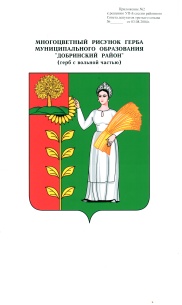                                                                                                                                                                           УТВЕРЖДАЮГлава администрации сельского поселения Дубовской сельсовет_____________  В.М. Соломонов                               					 «26 » 12.  2013 г.ПЛАНфинансово-хозяйственной деятельностиМУНИЦИПАЛЬНОГО БЮДЖЕТНОГО УЧРЕЖДЕНИЯ КУЛЬТУРЫ«Дубовской поселенческий центр культуры и досуга»на 2013 год и плановый период 2014 и 2015 годовс учетом измененийот 26. 12. 2013 г.Наименование учреждения МБУК «Дубовской ПЦК» Наименование органа,  в ведении которого находится учреждение   Администрация сельского поселения Дубовской сельсовет  Добринского муниципального района Липецкой области РФАдрес фактического местонахождения учреждения              Липецкая обл., Добринский р-он                                                                                                      с. Дубовое ул. Лермонтова,34Идентификационный номер налогоплательщика (ИНН)          4802009238             Код причины постановки на учёт (КПП)                                    480401001 Финансовый год и плановый период                              2013 и плановый период 2014 и 2015 гг.Единица измерения:                                                                      руб.                                                            СВЕДЕНИЯ О ДЕЯТЕЛЬНОСТИМУНИЦИПАЛЬНОГО АВТОНОМНОГО УЧРЕЖДЕНИЯ.	Цели деятельности МАУК «Дубовской ПЦК» в соответствии с федеральными законами, иными нормативными и муниципальными правовыми актами и Уставом муниципального учреждения.	МАУК «Дубовской ПЦК» в своей деятельности руководствуется Конституцией  РФ,  Гражданским кодексом РФ, Федеральным законом «Об общих  принципах организации  местного самоуправления в Российской Федерации» №131-ФЗ от 06.10.2003г., ст. 3, 29  Федерального Закона «О внесении изменений в отдельные законодательные акты РФ в связи с совершенствованием разграничения полномочий» № 199- ФЗ от 31.12.2005 г., Федеральным Законом  «О некоммерческих организациях» № 7-ФЗ от 08.12.1995г.,   Федеральным Законом «Основами  законодательства  Российской  Федерации  о  культуре» №3612-1  от 09.10.1992г., Федеральным Законом  «О библиотечном деле» №78-ФЗ  от 29.12.1994г., Законом Липецкой области «Об основах библиотечного дела  и  обязательном  экземпляре документов  в Липецкой  области» № 62-ОЗ от 21.07.2003г.,  другими   нормативными    правовыми   актами    Российской   Федерации,    Липецкой   области, Добринского муниципального района и Уставом учреждения.Цели деятельности Учреждения: - Осуществление муниципальной политики в сфере сохранения и развития народной традиционной культуры, поддержка любительского художественного творчества, самодеятельной творческой инициативы и социально-культурной активности населения, организации его досуга и отдыха;- Взаимодействие с Ведомственным органом управления по вопросам управления культурной межпоселенческой политики Добринского муниципального района в сфере народного творчества, культурно - досуговой деятельности и библиотечного дела.- Организационное обеспечение федеральных, региональных и муниципальных проектов и программ в сфере традиционной народной культуры, любительского искусства, социокультурной интеграции и патриотического воспитания.- Участие в межпоселенческих, региональных и  межрегиональных фестивалях, конкурсах, смотрах и праздниках культуры и других общекультурных акциях.- Осуществление муниципальной политики в области библиотечно-информационного обслуживания населения, участие в создании единого информационного пространства и обеспечение свободного доступа граждан к различным источникам информации, знаниям, культуре.- Организация библиотечной деятельности на основе использования новейших информационных технологий, предоставления пользователям доступа в корпоративные и глобальные информационные сети. - Реализация целевых программ по сохранению и развитию культуры, народного творчества и библиотечного дела. Виды деятельности МАУК «Дубовской ПЦК», относящиеся к его основным видам деятельности в соответствии с Уставом.Учреждение осуществляет следующие основные виды деятельности: - создание и организация работы коллективов, студий и кружков любительского художественного и театрального творчества, концертной деятельности, любительских объединений, клубов по интересам и других клубных формирований; - организация и проведение фестивалей, смотров, конкурсов, выставок и других форм  результатов творческой деятельности учреждений культуры;- проведение спектаклей, концертов и других театрально-зрелищных и выставочных мероприятий, в т.ч. с участием профессиональных коллективов, исполнителей и авторов; демонстрация кинофильмов и видеопрограмм;- организация работы разнообразных лекториев, школ и курсов прикладных знаний и навыков. - проведение тематических вечеров, конференций, дискуссий, творческих встреч, других форм просветительской деятельности;- проведение массовых театрализованных праздников, представлений, народных гуляний, обрядов в соответствии с местными обычаями и традициями;- организация досуга различных групп населения, в т.ч. проведение вечеров отдыха и танцевальных вечеров, дискотек, молодёжных балов, карнавалов, детских утренников, игровых и других культурно-развлекательных программ;- создание благоприятных условий для неформального общения посетителей клуба по интересам (организация работы различного рода клубных гостиных, салонов, игротек и т.д.);- предоставление пользователям информации о библиотечных фондах через систему каталогов, картотек и другие формы библиотечного информирования;- оказания консультативной помощи в поиске и выборе источников информации;- выдача во временное пользование документов из библиотечных фондов, используя систему межбиблиотечного абонемента, внутрисистемного книгообмена;- организация центров муниципальной, правовой, краеведческой информации, центров чтения и др.;- повышение квалификации специалистов культуры посредством участия в семинарах, мастер-классах, совещаниях и др., организуемых учреждениями культуры- методическими центрами;- обеспечение государственной статистической отчетности по деятельности структурных подразделений и предоставление ее в Ведомственный орган управления;- разработка целевых, перспективных годовых планов и комплексных программ развития культурного обслуживания в сельском поселении;- сотрудничество с другими учреждениями культуры и иными организациями в рамках культурного обмена, изучения опыта работы, с целью обмена информационными ресурсами; - участие в установленном порядке в федеральных, региональных, муниципальных и иных целевых программах в сфере деятельности культуры; - иная деятельность, направленная на сохранение, создание, распространение и освоение культурных ценностей, предоставление культурных благ населению, не противоречащая законодательству Российской Федерации; - обеспечение социального развития коллектива.2.Параметры услуг, относящихся в соответствии с Уставом к основным видам деятельности МАУК «Дубовской ПЦК», предоставление которых для физических и юридических лиц осуществляется на платной основеII. ПОКАЗАТЕЛИ ФИНАНСОВОГО СОСТОЯНИЯ УЧРЕЖДЕНИЯ III. ПОКАЗАТЕЛИ ПО ПОСТУПЛЕНИЯМ И ВЫПЛАТАМ УЧРЕЖДЕНИЯДиректор МАУК «Дубовской ПЦК»      _______________  С.Н. Курзякова                                                                                               (подпись)                          (расшифровка подписи)М.П.                                                  Ответственный исполнитель   бухгалтер  __________________   С.Н. Шальнева                 8 47462 41 3 24                           (должность)                                 (подпись)                   (расшифровка подписи)                (телефон)26. 12. 2013 г.Форма  по ОКУД                                                                                              по ОКПО 79324674Глава по БК                        907по ОКАТО           42212824000по ОКЕИ       383№ п/пНаименование услугИнформация о порядке установления платы за оказание услугНорматив финансовых затрат на оказание услуги, руб.2013 финансовый год2013 финансовый год2014финансовый год2014финансовый год2015 финансовый год2015 финансовый год№ п/пНаименование услугИнформация о порядке установления платы за оказание услугНорматив финансовых затрат на оказание услуги, руб.Планируемое количество оказываемых услуг Планируемый объём средств, получаемый за оказание услуг, руб.Планируемое количество оказываемых услуг Планируемый объём средств, получаемый за оказание услуг, руб.Планируемое количество оказываемых услуг Планируемый объём средств, получаемый за оказание услуг, руб.1.Поступления от иной приносящей доход деятельности, всего:1017817790,00170017000,00170017000,002.Проведение молодежных дискотек 1017817790,00170017000,00170017000,00Наименование показателя 	 СуммаI. Нефинансовые активы, всего: 	13506583,70из них:1.1. Общая балансовая стоимость недвижимого муниципального имущества, всего: 	 13026710,40в том числе: 1.1.1. Стоимость имущества, закрепленного собственником имущества за муниципальным бюджетным учреждением на праве оперативного управления13026710,401.1.2. Стоимость имущества, приобретенного муниципальным бюджетным учреждением за счет выделенных собственником имущества учреждения средств 0,001.1.3. Стоимость имущества, приобретенного муниципальным бюджетным учреждением за счет доходов, полученных от платной и иной приносящей доход деятельности0,001.1.4. Остаточная стоимость недвижимого муниципального имущества5701118,801.2. Общая балансовая стоимость движимого муниципального имущества, всего:479873,30в том числе:1.2.1. Общая балансовая стоимость особо ценного движимого имущества1.2.2. Остаточная стоимость особо ценного движимого имуществаII. Финансовые активы, всего: 	73760,54из них:2.1. Дебиторская задолженность по доходам, полученным за счет средств муниципального бюджета0,002.2. Дебиторская задолженность по выданным авансам, полученным за счет средств муниципального бюджета, всего: 	73760,54в том числе: 	2.2.1. по выданным авансам на услуги связи0,002.2.2. по выданным авансам на транспортные услуги 	 0,002.2.3. по выданным авансам на коммунальные услуги73760,542.2.4. по выданным авансам на услуги по содержанию имущества 	0,002.2.5. по выданным авансам на прочие услуги0,002.2.6. по выданным авансам на приобретение основных средств 	0,002.2.7. по выданным авансам на приобретение нематериальных активов0,002.2.8. по выданным авансам на приобретение непроизведенных активов0,002.2.9. по выданным авансам на приобретение материальных запасов 	0,002.2.10. по выданным авансам на прочие расходы 	 0,002.3. Дебиторская задолженность по выданным авансам за счет доходов, полученных от платной и иной приносящей доход деятельности, всего:0,00в том числе: 	 2.3.1. по выданным авансам на услуги связи0,002.3.2. по выданным авансам на транспортные услуги 	0,002.3.3. по выданным авансам на коммунальные услуги0,002.3.4. по выданным авансам на услуги по содержанию имущества0,002.3.5. по выданным авансам на прочие услуги 	0,002.3.6. по выданным авансам на приобретение основных средств0,002.3.7. по выданным авансам на приобретение нематериальных активов 0,002.3.8. по выданным авансам на приобретение непроизведенных активов0,002.3.9. по выданным авансам на приобретение материальных запасов0,002.3.10. по выданным авансам на прочие расходы 	 0,00III. Обязательства, всего: 	 83891,85из них:3.1. Просроченная кредиторская задолженность0,003.2. Кредиторская задолженность по расчетам с поставщиками и подрядчиками за счет средств муниципального бюджета, всего:83891,85в том числе: 3.2.1. по начислениям на выплаты по оплате труда 	18148,433.2.2 по заработной плате63080,423.2.3. по оплате услуг связи0,003.2.4. по оплате транспортных услуг0,003.2.5. по оплате коммунальных услуг0,003.2.6. по оплате услуг по содержанию имущества0,003.2.7. по оплате прочих услуг0,003.2.8. по приобретению основных средств 	0,003.2.9. по приобретению нематериальных активов 0,003.2.10. по приобретению непроизведенных активов0,003.2.11. по приобретению материальных запасов0,003.2.12. по оплате прочих расходов0,003.2.13. по платежам в бюджет2663,003.2.14. по прочим расчетам с кредиторами 	0,003.3. Кредиторская задолженность по расчетам с поставщиками и подрядчиками за счет доходов, полученных от платной и иной приносящей доход деятельности, всего: 	0,00в том числе:3.3.1. по начислениям на выплаты по оплате труда0,003.3.2. по оплате услуг связи 0,003.3.3. по оплате транспортных услуг0,003.3.4. по оплате коммунальных услуг 0,003.3.5. по оплате услуг по содержанию имущества0,003.3.6. по оплате прочих услуг0,003.3.7. по приобретению основных средств0,003.3.8. по приобретению нематериальных активов 0,003.3.9. по приобретению непроизведенных активов0,003.3.10. по приобретению материальных запасов0,003.3.11. по оплате прочих расходов0,003.3.12. по платежам в бюджет0,003.3.13. по прочим расчетам с кредиторами0,00Наименование показателя 		Код по бюджетной классификации операции сектора государственного управления отчетный 2012 финансовый год отчетный 2012 финансовый год отчетный 2012 финансовый годплановый   2013 финансовый годплановый   2013 финансовый годплановый   2013 финансовый годНаименование показателя 		Код по бюджетной классификации операции сектора государственного управленияВсегов том числев том числеВсегов том числев том числеНаименование показателя 		Код по бюджетной классификации операции сектора государственного управленияВсегооперации по лицевым счетам, открытым в органах осуществляющих ведение лицевых счетовоперации по счетам, открытым в кредитных организациях Всегооперации по лицевым счетам, открытым в органах осуществляющих ведение лицевых счетовоперации по счетам, открытым в кредитных организациях Планируемый остаток средств на начало планируемого годаХ0,000,000,001,841,840,00Поступления, всего:Х0,000,000,001829428,001829428,000,00в том числе:Субсидии на выполнение муниципального заданияХ0,000,000,001529800,001529800,000,00Иные субсидииХ0,000,000,00299628,00299628,000,00Иные выплатыХ0,000,000,000,000,000,00Поступления от иной приносящей доход деятельности, всего:0,000,000,0017790,00,0017790,00,000,00Проведение молодежных дискотек 0,000,000,0017790,0017790,000,00Планируемый остаток средств на конец планируемого годаХ0,000,000,000,000,000,00Выплаты, всего:9110,000,000,001847217,151847217,150,00в том числе:Выплаты по бюджетной деятельности0,000,001829427,151829427,15Оплата труда и начисления на выплаты по оплате труда, всего:2100,000,000,001012809,521012809,520,00из них: 	Заработная плата2110,000,000,00793882,40793882,400,00Прочие выплаты2120,000,000,000,000,000,00Начисления на выплаты по оплате труда2130,000,000,00218927,12218927,120,00Оплата работ, услуг, всего:2200,000,000,00650067,07650067,070,00из них:Услуги связи2210,000,000,0023257,5323257,530,00Транспортные услуги2220,000,000,000,000,000,00Коммунальные услуги2230,000,000,00205061,96205061,960,00Арендная плата за пользование имуществом2240,000,000,00119650,00119650,000,00Работы, услуги по содержанию имущества2250,000,000,00229201,44229201,440,00Прочие работы, услуги2260,000,000,0072896,1472896,140,00Прочие расходы2900,000,000,0095717,9295717,920,00Поступление нефинансовых активов, всего:3000,000,000,0070832,6470832,640,00из них:Увеличение стоимости основных средств3100,000,000,0036333,0036333,000,00Увеличение стоимости нематериальных активов3200,000,000,000,000,000,00Увеличение стоимости непроизводственных активов3300,000,000,000,000,000,00Увеличение стоимости материальных запасов3400,000,000,0034499,6434499,640,00Выплаты от иной приносящей доход деятельности, всего:0,000,000,0017790,0017790,000,00Прочие работы и услуги2260,000,002000,002000,000,00Прочие расходы2900,000,000,0011790,0011790,000,00Поступление нефинансовых активов, всего:3000,000,004000,004000,000,00Увеличение стоимости материальных запасов3400,000,000,004000,004000,000,00Наименование показателя 		Код по бюджетной классификации операции сектора государственного управленияплановый  2014 финансовый годплановый  2014 финансовый годплановый  2014 финансовый годплановый  2015 финансовый годплановый  2015 финансовый годплановый  2015 финансовый годНаименование показателя 		Код по бюджетной классификации операции сектора государственного управленияВсегов том числев том числеВсегов том числев том числеНаименование показателя 		Код по бюджетной классификации операции сектора государственного управленияВсегооперации по лицевым счетам, открытым в органах осуществляющих ведение лицевых счетовоперации по счетам, открытым в кредитных организациях Всегооперации по лицевым счетам, открытым в органах осуществляющих ведение лицевых счетовоперации по счетам, открытым в кредитных организациях Планируемый остаток средств на начало планируемого годаХ0,000,000,000,000,000,00Поступления, всего:Х2269030,002269030,000,002269030,002269030,000,00в том числе:ХСубсидии на выполнение муниципального заданияХ2252030,002252030,000,002252030,002252030,000,00Иные субсидииХ0,000,000,000,000,000,00Иные выплатыХ0,000,000,000,000,000,00Поступления от иной приносящей доход деятельности, всего:Х17000,0017000,000,0017000,0017000,000,00в том числе:Проведение молодежных дискотек 17000,0017000,000,0017000,0017000,000,00Планируемый остаток средств на конец планируемого годаХ0,000,000,000,000,000,00Выплаты, всего:9002269030,002269030,000,002269030,002269030,000,00в том числе:Выплаты по бюджетной деятельности2252030,002252030,000,002252030,002252030,000,00Оплата труда и начисления на выплаты по оплате труда, всего:2101196550,001196550,000,001196550,001196550,000,00из них: 	Заработная плата211919000,00919000,000,00919000,00919000,000,00Прочие выплаты2120,000,000,000,000,000,00Начисления на выплаты по оплате труда213277550,00277550,000,00277550,00277550,000,00Оплата работ, услуг, всего:220878480,00878480,000,00878480,00878480,000,00из них:Услуги связи22117000,0017000,000,0017000,0017000,000,00Транспортные услуги2220,000,000,000,000,000,00Коммунальные услуги223633610,00633610,000,00633610,00633610,000,00Арендная плата за пользование имуществом224158760,00158760,000,00158760,00158760,000,00Работы, услуги по содержанию имущества2250,000,000,000,000,000,00Прочие работы, услуги22669110,0069110,000,0069110,0069110,000,00Прочие расходы290140000,00140000,000,00140000,00140000,000,00Поступление нефинансовых активов, всего:30037000,0037000,000,0037000,0037000,000,00из них:Увеличение стоимости основных средств31015000,0015000,000,0015000,0015000,000,00Увеличение стоимости нематериальных активов3200,000,000,000,000,000,00Увеличение стоимости непроизводственных активов3300,000,000,000,000,000,00Увеличение стоимости материальных запасов34022000,0022000,000,0022000,0022000,000,00Выплаты от иной приносящей доход деятельности, всего:17000,0017000,000,0017000,0017000,000,00Прочие расходы29011000,0011000,000,0011000,0011000,000,00Поступление нефинансовых активов, всего:3006000,006000,000,006000,006000,000,00Увеличение стоимости материальных запасов3406000,006000,000,006000,006000,000,00